山东工商学院公开招聘博士考察表应聘院部：经济学院                                              应聘学科/专业：姓名姓名姓名性别出生年月出生年月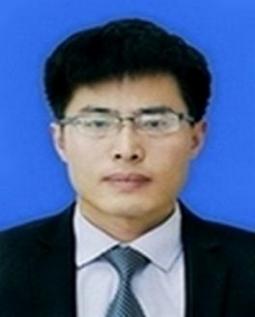 籍贯籍贯籍贯民族职称职称婚姻状况婚姻状况婚姻状况身高政治面貌政治面貌参加工作时间参加工作时间参加工作时间现工作单位及职务现工作单位及职务现户籍所在地现户籍所在地现户籍所在地联系方式电话电话手机邮编邮编联系方式EmailEmail地址配偶情况姓名姓名性别出生年月工作时间工作时间工作时间配偶情况最高学历最高学历最高学位毕业学校及专业毕业学校及专业毕业学校及专业配偶情况现工作单位及职务现工作单位及职务现工作单位及职务现工作单位及职务学习经历学历学历学历学位毕业院校毕业院校学科/专业学科/专业学习起止年月学习起止年月学习起止年月学习起止年月学习起止年月学习形式学习经历专科专科专科学习经历本科本科本科学习经历硕士研究生硕士研究生硕士研究生学习经历博士研究生博士研究生博士研究生硕士论文题目/硕士导师硕士论文题目/硕士导师硕士论文题目/硕士导师硕士论文题目/硕士导师硕士论文题目/硕士导师博士论文题目/博士导师博士论文题目/博士导师博士论文题目/博士导师博士论文题目/博士导师博士论文题目/博士导师博士阶段所学主要课程工作经历（含博士后、社会实践经历）起止时间起止时间起止时间起止时间工作单位工作单位工作单位工作单位职务/职称职务/职称职务/职称备注备注备注工作经历（含博士后、社会实践经历）工作经历（含博士后、社会实践经历）工作经历（含博士后、社会实践经历）代表性著作、论文、项目、奖励（限填10项）序号作者姓名、论文名称、刊物名称/卷/期号/发表年份/起止页码、注明发表月份等作者姓名、论文名称、刊物名称/卷/期号/发表年份/起止页码、注明发表月份等作者姓名、论文名称、刊物名称/卷/期号/发表年份/起止页码、注明发表月份等作者姓名、论文名称、刊物名称/卷/期号/发表年份/起止页码、注明发表月份等作者姓名、论文名称、刊物名称/卷/期号/发表年份/起止页码、注明发表月份等作者姓名、论文名称、刊物名称/卷/期号/发表年份/起止页码、注明发表月份等作者姓名、论文名称、刊物名称/卷/期号/发表年份/起止页码、注明发表月份等SCI/EI等检索/核心期刊情况SCI/EI等检索/核心期刊情况SCI/EI等检索/核心期刊情况影响因子/分区影响因子/分区影响因子/分区代表性著作、论文、项目、奖励（限填10项）1代表性著作、论文、项目、奖励（限填10项）2代表性著作、论文、项目、奖励（限填10项）3代表性著作、论文、项目、奖励（限填10项）4代表性著作、论文、项目、奖励（限填10项）5代表性著作、论文、项目、奖励（限填10项）6代表性著作、论文、项目、奖励（限填10项）7代表性著作、论文、项目、奖励（限填10项）8代表性著作、论文、项目、奖励（限填10项）9代表性著作、论文、项目、奖励（限填10项）10政治思想素质心理健康素质评价(院部填写）教学水平评价（院部填写）科研水平评价（院部填写）备注声明与承诺1、本人若不能按时毕业并获得学历学位证书，不予聘用。2、以上所填写内容属实，若有不符或其他责任情况，本人承担全部责任。报名者手写签字：年月日1、本人若不能按时毕业并获得学历学位证书，不予聘用。2、以上所填写内容属实，若有不符或其他责任情况，本人承担全部责任。报名者手写签字：年月日1、本人若不能按时毕业并获得学历学位证书，不予聘用。2、以上所填写内容属实，若有不符或其他责任情况，本人承担全部责任。报名者手写签字：年月日1、本人若不能按时毕业并获得学历学位证书，不予聘用。2、以上所填写内容属实，若有不符或其他责任情况，本人承担全部责任。报名者手写签字：年月日1、本人若不能按时毕业并获得学历学位证书，不予聘用。2、以上所填写内容属实，若有不符或其他责任情况，本人承担全部责任。报名者手写签字：年月日1、本人若不能按时毕业并获得学历学位证书，不予聘用。2、以上所填写内容属实，若有不符或其他责任情况，本人承担全部责任。报名者手写签字：年月日1、本人若不能按时毕业并获得学历学位证书，不予聘用。2、以上所填写内容属实，若有不符或其他责任情况，本人承担全部责任。报名者手写签字：年月日1、本人若不能按时毕业并获得学历学位证书，不予聘用。2、以上所填写内容属实，若有不符或其他责任情况，本人承担全部责任。报名者手写签字：年月日1、本人若不能按时毕业并获得学历学位证书，不予聘用。2、以上所填写内容属实，若有不符或其他责任情况，本人承担全部责任。报名者手写签字：年月日1、本人若不能按时毕业并获得学历学位证书，不予聘用。2、以上所填写内容属实，若有不符或其他责任情况，本人承担全部责任。报名者手写签字：年月日1、本人若不能按时毕业并获得学历学位证书，不予聘用。2、以上所填写内容属实，若有不符或其他责任情况，本人承担全部责任。报名者手写签字：年月日1、本人若不能按时毕业并获得学历学位证书，不予聘用。2、以上所填写内容属实，若有不符或其他责任情况，本人承担全部责任。报名者手写签字：年月日1、本人若不能按时毕业并获得学历学位证书，不予聘用。2、以上所填写内容属实，若有不符或其他责任情况，本人承担全部责任。报名者手写签字：年月日1、本人若不能按时毕业并获得学历学位证书，不予聘用。2、以上所填写内容属实，若有不符或其他责任情况，本人承担全部责任。报名者手写签字：年月日